Центр поддержки предпринимательства Волгоградской области ГАУ ВО «Мой бизнес» приглашает представителей субъектов малого и среднего предпринимательства региона принять участие в бесплатном тренинге АО «Корпорации МСП» «АЗБУКА ПРЕДПРИНИМАТЕЛЯ».Участники тренинга:- действующие субъекты МСП осуществляющие деятельность на территории Волгоградской области;- физические лица, планирующие начать ведение предпринимательской деятельности.Программа «Азбука предпринимателя» - это тренинг, нацеленный на формирование и развитие предпринимательских компетенций, создание и описание идеи бизнеса, исследование своих потенциальных клиентов, расчет точки безубыточности бизнеса и планирование дорожной карты развития проекта.По результатам программы участники смогут:
- провести самостоятельную оценку гибких навыков;
- найти и упаковать прибыльную идею бизнеса;
- оценить и приоритизировать бизнес-идеи, сформировать гипотезы для их проверки;
- определить клиентские сегменты и сформировать стратегию по привлечению новых клиентов;
- усовершенствовать ключевые навыки работы с продуктом;
- сформулировать стратегию развития на ближайшие 6 месяцев;
- рассчитать потенциальную прибыльность и бюджет идеи.Программа мероприятия рассчитана на 33 акад. ч.

Когда? 
Начало проведения в 10.00 (ежедневно)
с 15 по 18 апреля 2024 г.
Формат – очный
Где?г. Волгоград, ул. Качинцев, д. 63, каб. 505, здание АНО ВО «Волгоградский институт бизнеса» Бизнес-тренер: 
Бзанова Полина, сертифицированный тренер АО «Корпорации МСП».
Контактная информация по вопросам участия в мероприятии:т. 8-903-372-10-33 или по е-mail: P_Bzanova@volganet.ruили на электронную почту АНО ДПО «Межрегиональная академия повышения квалификации руководителей и специалистов» rcdo-obrazovanie@bk.ru или  по телефону 8 (8442) 52-77-97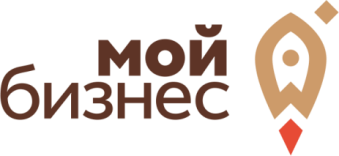 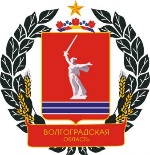 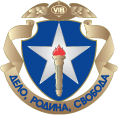 